Учет темперамента обучающегося в процессе педагогической деятельности  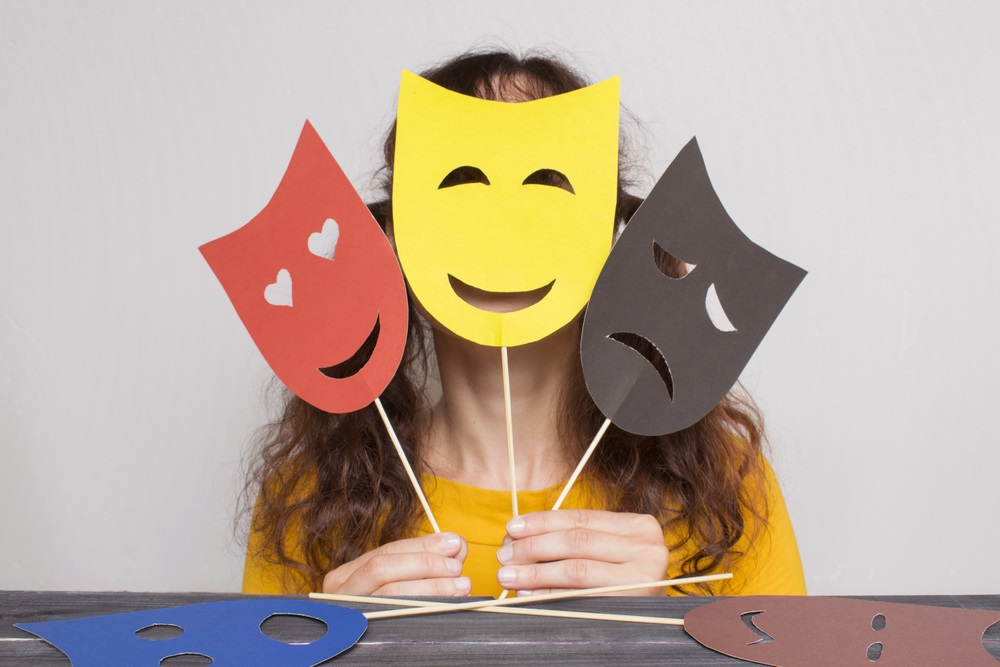 Для реализации индивидуального подхода, учета личностных особенностей учащихся необходимо учитывать темперамент учащихся. Выделяют 4 типа темперамента: Холерик – чувствительный, беспокойный, агрессивный, раздражительный, изменчивый, активный.Сангвиник - общительный, открытый, разговорчивый, отзывчивый, непринуждённый, жизнерадостный, склонный к лидерству, беспечныйФлегматик – пассивный, осмотрительный, вдумчивый, мирный, контролируемый, внушающий доверие, ровный, спокойный.Меланхолик – тревожный, легко расстраивающийся, сдержанный, необщительный, тихий, пессимистичный, склонный к рассуждениям, негибкий.На практике определить тип темперамента ребёнка можно, наблюдая за его реакцией и отвечая на вопросы теста (ставьте пометку рядом с определёнными буквами – а, б, в, г).1.Как ведёт себя, если возникает необходимость быстро, безотлагательно действовать.а) Включается легко, без ярких эмоций.б) Включается активно, эмоционально.в) Включается неторопливо.г) Включается робко, осторожно.2.Как реагирует на замечания взрослого?а) Говорит, что больше не будет, но позже поступает точно также.б) Не слушает и поступает по-своему, проявляет бурную реакцию.в) Молчит, принимает к сведению, обдумывает.г) Обижается, молчит, долго переживает, плачет. 3. Как разговаривает с товарищами в значимых для него ситуациях?а) Быстро, прислушиваясь к высказываниям других.б) Стремительно, страстно, никого не слушая.в) Спокойно и уверенно.г) С сомнениями, неуверенно, оглядываясь на других.  4. Как ведёт себя в непривычной для него обстановке?а) Легко ориентируется, проявляет любопытство, активность.б) Возбужден, иногда излишне беспокоен.в) Внимательно, обстоятельно, рассматривает все вокруг.г) Слушается взрослых, ведет себя застенчиво.Результат: Если реакция чаще всего проявляется по типу «а», можно считать: преобладают сангвинические черты темперамента; по типу «б» холерические; по типу «в» - флегматические; по типу «г» меланхолические. Холерические и сангвинические темпераменты относятся к экстравертному типу поведения; меланхолические и флегматические к интровертному типу поведения.Дети – экстраверты любят бывать среди людей, общительны, требуют похвалы и одобрения, много говорят, вступают в контакт легко, любят веселые и подвижные игры. Таких детей необходимо как можно чаще хвалить, выслушивать, быть терпеливыми к ним. Поскольку ребенок – экстраверт легковозбудим, при нарастании эмоционального напряжения необходимо применять отвлекающие приемы.Дети – интроверты любят одиночество, после длительного общения с товарищами быстро утомляются, задания выполняют самостоятельно, редко говорят о своих переживаниях. Рекомендации по работе с учащимися с разным типом темпераментаНазвание темпераментаОсновные черты данного типа темпераментаРекомендации по работе с данным типомХолерикЛегко возбудимы и неуравновешенны, очень подвижны. За новые дела берутся с огромным пылом, отдаются им полностью, но при этом неадекватная оценка своих сил приводит к резкому спаду деятельности. Минусы этого типа темперамента - неуравновешенность, из-за которой происходят вспышки резкости, раздражительности, истощение сил.При работе с холериком (сильным, подвижным, неуравновешенным) желательно:Спокойная, четкая требовательность, требование точного, сознательного усвоения и выполнения указаний, поощрение выдержки, настойчивости, ограничение движений, силы и темпа речи. В процессе учебно-воспитательной работы нужно стремиться у учащихся – холериков посредством тренировок развивать отстающий тормозной процесс. От этих учащихся следует постоянно мягко, но настойчиво требовать спокойных, обдуманных ответов, сдержанности в поведении и в отношениях с другими людьми, аккуратности и порядка в работе. Надо помнить о том, что холерик не любит однообразной, кропотливой работы. При этом его страстность в работе, разумную инициативность следует поощрять. Поскольку холерик может довольно быстро перейти к состоянию аффекта, когда теряется контроль над поведением со стороны сознания, то при общении с ним не рекомендуется говорить на повышенных тонах. Это только усилит его возбуждение.СангвиникЛюди этого типа легко приспосабливаются к новой обстановке, живо откликаются на то, что привлекает их внимание. Хорошо контролируют свои эмоции и охотно берутся за новые дела. Сангвиники подвержены частой смене настроения, но характерным для них является состояние бодрости. Недостатком является то, что люди этого типа быстро отвлекаются от дел или эмоций, если внешние раздражители долгое время не меняются. Как только притупляется новизна ощущений, сангвиники становятся вялыми и безразличными.Если ваш ученик – сангвиник, то помните, что его решения часто бывают необдуманными. Максимально эффективна его деятельность тогда, когда он будет занят новыми интересными проектами, делами, держащими его в напряжении. Не забывайте, что двойственность этого темперамента требует контроля над ходом работ. Он продуктивный деятель, но лишь тогда, когда много интересных дел.При работе с сангвиником необходим постоянный контроль отношения учащихся к выполнению своих обязанностей,  требовательность к сознательному оцениванию нравственных поступков, упражнения в планировании деятельности, сдерживании многословия, требование доведения начатого дела до конца. У сангвиников нужно воспитывать усидчивость, настойчивость, целеустремлённость.ФлегматикЭто настойчивые и упорные люди, ровно и спокойно идущие по жизненному пути. Обладают очень высокой работоспособностью, прочно запоминают все усвоенное, надежны, хорошо сопротивляются сильным и продолжительным раздражителям, трудностям, но не способны быстро реагировать в неожиданных новых ситуациях. Люди такого типа неразговорчивы, ненаходчивы, тяжело сходятся с людьми.При работе с флегматиком необходимо приучение к работе в темпе со всеми учащимися,  упражнения с ограничением времени выполнения заданий, упражнения в быстрых движениях, в выразительной речи, побуждение к повышению активности, к дружбе с другими учащимися. Внимание педагога  должны привлекать учащиеся – флегматики, которым, к сожалению, обычно не уделяется достаточно внимания – они спокойны, никому не мешают. МеланхоликПассивны, неуверенны в себе, тревожны, ненастойчивы, скрытны, легко уязвимы и мало реагируют на внешние воздействия. Чаще всего погружены в себя, настроение очень изменчиво, предпочитают спокойную, хорошо знакомую им обстановку. Плюсами этого типа темперамента являются глубина и постоянство их чувств. Часто имеют выраженные художественные и интеллектуальные способности. Обладают повышенной чувствительностью к слабым раздражителям, а сильный раздражитель уже может вызвать «срыв», «стопор», поэтому в стрессовых ситуациях могут ухудшиться его результаты деятельности.При работе с меланхоликом (слабым, малоподвижным, неуравновешенным): побуждение к активной деятельности,  включение дополнительного времени для подготовки к ответу, упражнения в волевых поступках, в проявлении решительности, смелости. Поддержание бодрого, оптимистичного настроения. Поощрение уверенности в своих силах, результатах личных усилий. Отсутствие применения сильных, жестких мер, суровых взысканий, резких оценок. Оказание помощи при снижении интереса к деятельности. Чуткость, мягкость, вежливость в общении. На учащихся меланхолического темперамента надо воздействовать мягкостью, тактичностью, чуткостью, поскольку чрезмерная строгость и резкое повышение требований к этим учащимся ещё больше затормаживает их, снижает работоспособность. Очень важно помочь им войти в коллектив, включиться в его общественную работу, почувствовать себя защищённым в коллективе. На занятиях этих учащихся надо чаще спрашивать, создавая во время их ответа спокойную обстановку, большую роль при этом играют одобрение, похвала, подбадривание.